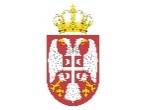   Република Србија    НАЦИОНАЛНА АКАДЕМИЈА      ЗА ЈАВНУ УПРАВУ Број: 404-02-28/2019-05/4   Датум: 12. септембар 2019. године            Б е о г р а дНа основу члана 63. Закона о јавним набавкама („Службени гласник РС”, бр. 124/12, 14/15 и 68/15), Национална академија за јавну управу као Наручилац објављује: ИЗМЕНЕ И ДОПУНЕКОНКУРСНЕ ДОКУМЕНТАЦИЈЕ бр. 1за јавну набавку мале вредности – Услуга односа са јавношћу и вођење друштвених   мрежаброј 8/20191. У поглављу III УПУТСТВО ПОНУЂАЧИМА КАКО ДА САЧИНЕ ПОНУДУ, тачка 12) СРЕДСТВА ФИНАНСИЈСКОГ ОБЕЗБЕЂЕЊА - ПОДАЦИ О ВРСТИ, САДРЖИНИ, НАЧИНУ ПОДНОШЕЊА, ВИСИНИ И РОКОВИМА ОБЕЗБЕЂЕЊА (страна 12/33), мења се у делу који се односи на меницу за озбиљност понуде, тако да сада гласи:      Попуњену сопствену меницу за озбиљност понуде у износу од 10% од вредности понуде2. У осталом делу, Конкурсна документација остаје неизмењена. 3. Наведене измене чине саставни део Конкурсне документације.4. Измене и допуне Конкурсне документације бр.1, биће објављене на Порталу јавних набавки и на интернет страни Наручиоца.  			                                                   КОМИСИЈА ЗА ЈАВНУ НАБАВКУ 